	   CARLSBAD HI-NOON ROTARY         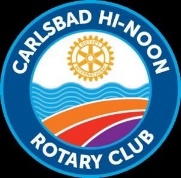 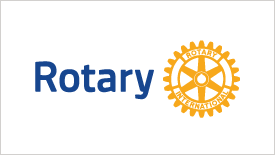 PRESS RELEASEContact:  Mary Fritz-Wilson, President, 760.994.5542                                                            April 4, 2023	CARLSBAD HI-NOON ROTARY’S SUCCESSFUL SCHOLARSHIP RAFFLE Carlsbad Hi-Noon Rotary (CHNR) completed a successful Scholarship Raffle with the drawing held at its recent meeting.  Past scholarship recipient, Samantha Romero, drew the winning tickets.  Raffle prizes include:  first prize of $5,000 was won by Jim Hagan; second prize is $2,500 was won by DelMar/Solana Beach Rotarian Diana Shimkus; third prize, an exclusive wine basket and wine tasting for 20, valued over $1,100 was won by Paul Wagner; and fourth prize, a basket of gift cards valued at over $500, was won by CHNR Past President Mike Metts.  The raffle proceeds will be used for this year’s scholarships to high school seniors who live or attend school in Carlsbad.  That application process deadline is past, but the CHNR Scholarship Team is now in the process of interviewing applicants.  Awards will be made (for Carlsbad High School students) at the CHS Awards Ceremony.  Awards to other Carlsbad students will be made at ceremonies yet to be set.  For the past 25 years, CHNR has provided hundreds of thousands of dollars in college scholarships.  The February/March Scholarship Raffle raised funds to expand the scholarship offerings with emphasis on trade and technical schools as well. With major fundraising events cancelled or reduced, this raffle opened an option for parents, community members and businesses to support the advanced education of our Carlsbad youth in a variety of new venues.  This year’s added focus on trade and technical schools is an important gateway for many young people.						-30-